Publicado en  el 13/03/2015 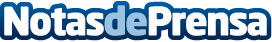 La embajadora de España en Namibia visita los proyectos de Cruz Roja EspañolaDatos de contacto:Nota de prensa publicada en: https://www.notasdeprensa.es/la-embajadora-de-espana-en-namibia-visita-los_1 Categorias: Solidaridad y cooperación http://www.notasdeprensa.es